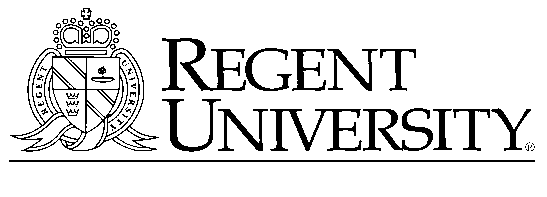 School of Psychology & CounselingApplication for Practitioner Scholar Research SymposiumPlease Check One:  _____ I am currently enrolled in Advanced Practica and will present a research poster (Attach research study abstract)._____I am not currently enrolled in a Dissertation Course but will present a research poster (Attach research study abstract)_____Other (Explain):My research has received HSRC ethics approval (Please check one).	_____Yes	_____No__________________________________		__________Research Mentor Signature 				DateDisposition by PSRS Coordinator:	____Accept		____RejectName:Date:(Due the Friday before Fall Break)